 ფაკულტეტის დეკანი:                                                                                         პროფესორი  სულხან კუპრაშვილი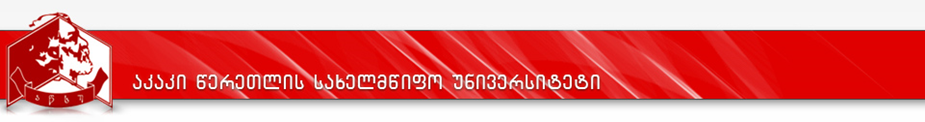 საბაკალავრო საგანმანათლებლო პროგრამის -„საშემსრულებლო ხელოვნება ( კლავიშიანი საკრავები, სიმებიანი საკრავები,  ჩასაბერი საკრავები,  ვოკალი, საგუნდო დირიჟორობა)“ შემოქმედებითი ტურების შეფასების სისტემა2024  წ.საბაკალავრო საგანმანათლებლო პროგრამის -„საშემსრულებლო ხელოვნება ( კლავიშიანი საკრავები, სიმებიანი საკრავები,  ჩასაბერი საკრავები,  ვოკალი, საგუნდო დირიჟორობა)“ შემოქმედებითი ტურების შეფასების სისტემა2024  წ.საბაკალავრო საგანმანათლებლო პროგრამის -„საშემსრულებლო ხელოვნება ( კლავიშიანი საკრავები, სიმებიანი საკრავები,  ჩასაბერი საკრავები,  ვოკალი, საგუნდო დირიჟორობა)“ შემოქმედებითი ტურების შეფასების სისტემა2024  წ.                                               შეფასება ხდება ასქულიანი (100) სისტემით                                                                                შეფასება ხდება ასქულიანი (100) სისტემით                                                                                შეფასება ხდება ასქულიანი (100) სისტემით                                 სპეციალობებიპირველი ტურიმეორე ტურიკლავიშიანი საკრავები-ფორტეპიანო100100სმენითი ანალიზი - 70;   მელოდიის ჰარმონიზაცია -  30 სიმებიანი საკრავები100                                                     100სმენითი ანალიზი - 70;  მელოდიის ჰარმონიზაცია -30 ჩასაბერი  საკრავები100100სმენითი ანალიზი -25,   ფურცლიდან კითხვა -25,ტესტი მუსიკის ელემენტარულ თეორიაში -50ვოკალი- აკადემიური სიმღერა100                                          100სმენითი ანალიზი -35,  ფურცლიდან კითხვა -25, ტესტი მუსიკის ელემენტარულ თეორიაში -40საგუნდო  დირიჟორობა100( დირიჟორობა-40, პარტიტურის დაკვრა-20, პარტიების სიმღერა-10, ვოკალური ნაწარმოების შესრულება-10, გასაუბრება პროგრამის ირგვლივ-10,  ფორტეპიანო-10)                                        100კარნახი-20,  სმენითი ანალიზი-40,  მელოდიის ჰარმონიზაცია-30,  ჰარმონიული ანალიზი-10